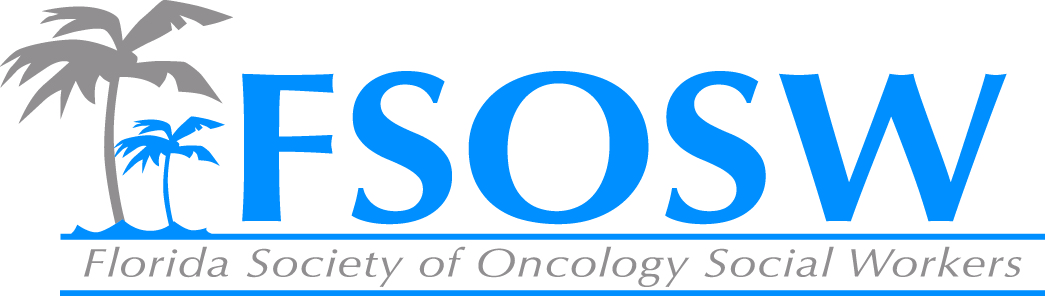 FSOSW Board MeetingFriday, April 8th, 201610:00am -2:30 pmCall to Order/Welcome			Beth PageTreasurer’s Report			Linda SappNominations Report 			Elizabeth MarshallMembership Report			Amy RobertsCommunications Chair Report		Chelsea FooteACS update				Maria/Sarah	2016 Conference Report			Linda Sapp/Bettye BradshawLawson Project Kimberley Regional Coordinators Chair Report	Jennifer Maggiore Historian Report				Chuck MiceliCEU Report				Cara KondakiUnfinished Business			Beth PageNew Business				Beth PageGale Smith ScholarshipAOSW ConferenceAdjournment				Beth Page